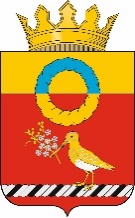 АДМИНИСТРАЦИЯКАЛАЧИНСКОГО МУНИЦИПАЛЬНОГО РАЙОНАОМСКОЙ ОБЛАСТИ ПОСТАНОВЛЕНИЕ06.02.2024                                                               № 47-паг. КалачинскО признании утратившим силу постановление Администрации Калачинского муниципального района Омской области от 22.11.2022 № 290-па В соответствии с Федеральным законом от 31.07.2020 № 248-ФЗ                        «О государственном контроле (надзоре) и муниципальном контроле                          в Российской Федерации», Постановлением Правительства РФ от 25.06.2021                 № 990 «Об утверждении Правил разработки и утверждения контрольными (надзорными) органами программы профилактики рисков причинения вреда (ущерба) охраняемым законом ценностям», руководствуясь Уставом Калачинского муниципального района Омской области, Администрация Калачинского муниципального района Омской области постановляет:Признать утратившим силу постановление Администрации Калачинского муниципального района Омской области от 22.11.2022                       № 290-па «Об утверждении Программы профилактики рисков причинения вреда (ущерба) охраняемым законом ценностям по муниципальному земельному контролю на территории сельских поселений Калачинского муниципального района Омской области на 2023 год».Опубликовать настоящее постановление в газете Калачинского района Омской области «Сибиряк» и разместить на официальном портале Госвеб https://kalachinsk.gosuslugi.ru/.Контроль исполнения настоящего постановления возложить на заместителя Главы Калачинского муниципального района Омской области                  В.В. Кирсанова.Глава муниципального района	 Ф.А. Мецлер